
PERSONAL INFORMATIONEdward Hloomberg 1234 Park Avenue, Redwood City, CA 94063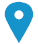  (123) 456 7899     (123) 123 4567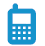 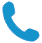  info@hloom.com 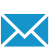 www.hloom.com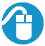    AOL Instant Messenger (AIM) Hloom 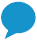 Sex Male | Date of birth October 3, 1990 | Nationality American JOB APPLIED FORAccountantWORK EXPERIENCE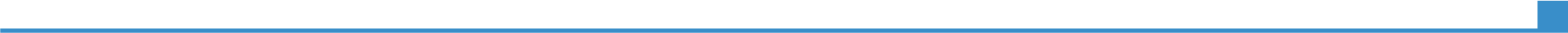 January 2004 – PresentAccountantJanuary 2004 – PresentVaccaro Shoe RepairJanuary 2004 – PresentPrepared daily cash report for daily cash flow purposes Reconciled bank statements Prepared and input journal entries Handle cash disbursementsJune 2003 – December 2004AccountantJune 2003 – December 2004Benchmark PublishingJune 2003 – December 2004Reconciled bank statements Post write-ups Handle cash disbursements Track outgoing cash flow spending and availability Accounts Payables Accounts ReceivablesSeptember 2001 – May 2003Senior AccountantSeptember 2001 – May 2003Trophy DentalSeptember 2001 – May 2003Profiled monthly results for revenue and expenses Developed spreadsheet for monthly payroll accruals and expense Increased totals for individual state tax returns Recorded daily sales summary Tracked payment schedule for invoices and budget payment Profiled monthly results for revenue and expenses Prepared journal entries for payroll and commissionsEDUCATION AND TRAININGReplace with dates (from - to)M.S. in AccountingM.S. in AccountingReplace with dates (from - to)Mercy College, New York – NY Mercy College, New York – NY Replace with dates (from - to)B.S. in AccountingGPA: 3.8Replace with dates (from - to)Mercy College, New York – NY Mercy College, New York – NY PERSONAL SKILLSMother tongueEnglishEnglishEnglishEnglishEnglishOther language(s)UNDERSTANDING UNDERSTANDING SPEAKING SPEAKING WRITING Other language(s)Listening Reading Spoken interaction Spoken production FrenchIntermediate levelEnter levelEnter levelEnter levelEnter levelFrench Language Certification. B+French Language Certification. B+French Language Certification. B+French Language Certification. B+French Language Certification. B+GermanExpert LevelIntermediate LevelIntermediate LevelEnter levelEnter levelGerman Language Certification. A+.German Language Certification. A+.German Language Certification. A+.German Language Certification. A+.German Language Certification. A+.Communication skillsGood communication skills: Gained through my experience as sales managerDebating skill: Gained through academicsExcellent convincing power: Gained through social activitiesOrganisational / managerial skillsLeadership (currently responsible for a team of 15 people)Customer supportMeeting the assigned tasks within deadline (with precision)Job-related skillsGood command of quality control processes (currently responsible for quality audit)Excellent in the field of accountsGood in financial mattersComputer skillsGood command of Microsoft Office™ toolsMAS90LOTUSPeopleSoftADPOther skillsCarpentryTime managementPunctualityDriving licenceA, BADDITIONAL INFORMATIONProjectsHonours and awardsReferencesComputerized the accounting department of P & P AssociatesBest employee of the year 2006 at P & P AssociatesDr. Phil Johnson, Chief Accountant, P & P AssociatesANNEXESCopies of degrees and qualifications;Testimonial of employment or work placement;